زانكۆی سه‌ڵاحه‌دین-هه‌ولێر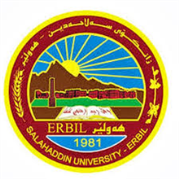 كۆلێژی:زانستبه‌شی:جيولوجىژمێریاری                                                  فۆرمی سه‌روانه‌ی زێده‌كی مامۆستایان                                      مانگی: تشريني دوه مڕۆژ/ كاتژمێر8:30-9:309:30-10:3010:30-11:3011:30-12:3012:30-1:301:30-2:302:30-3:303:30-4:304:30-5:30شەممەیەك شەممەHydrogeology lab (D)Hydrogeology lab (D)Hydrogeology lab (D)دوو شەممەسێ شەممەHydrogeology lab ( A)Hydrogeology lab ( A)Hydrogeology lab ( A)Hydrogeology lab (B)Hydrogeology lab (B)Hydrogeology lab (B)چوار شەممەHydrogeology lab ( C)Hydrogeology lab ( C)Hydrogeology lab ( C)پێنج شەممەڕۆژڕۆژڕێكه‌وتتیۆری تیۆری پراكتیكیژمارەی سەروانەڕۆژڕێكه‌وتتیۆری پراكتیكیژمارەی سەروانەشەممەشەممەشەممەیەك شەمەیەك شەمە11/133یەك شەمە8/ 1133دوو شەمەدوو شەمە11/2دوو شەمە9/ 11سێ شەمەسێ شەمە11/366سێ شەمە11/1066چوار شەمەچوار شەمە11/433چوار شەمە11/ 1133پێنج شەمەپێنج شەمە11/5پێنج شەمە12/ 11 سه‌رپه‌رشتی پرۆژه‌ی ده‌رچونسه‌رپه‌رشتی پرۆژه‌ی ده‌رچونسه‌رپه‌رشتی پرۆژه‌ی ده‌رچونسه‌رپه‌رشتی پرۆژه‌ی ده‌رچونسه‌رپه‌رشتی پرۆژه‌ی ده‌رچونكۆى كاتژمێره‌كانكۆى كاتژمێره‌كانكۆى كاتژمێره‌كان1212كۆى كاتژمێره‌كانكۆى كاتژمێره‌كان1212ڕۆژڕۆژڕێكه‌وتتیۆری تیۆری پراكتیكیژمارەی سەروانەڕۆژڕێكه‌وتتیۆری پراكتیكیژمارەی سەروانەشەممەشەممەشەممەیەك شەمەیەك شەمە15/1133یەك شەمە22/1133دوو شەمەدوو شەمە16/11دوو شەمە23/11سێ شەمەسێ شەمە17/1166سێ شەمە24/1166چوار شەمەچوار شەمە18/1133چوار شەمە25/1133پێنج شەمەپێنج شەمە19/11پێنج شەمە26/11سه‌رپه‌رشتی پرۆژه‌ی ده‌رچونسه‌رپه‌رشتی پرۆژه‌ی ده‌رچونسه‌رپه‌رشتی پرۆژه‌ی ده‌رچونسه‌رپه‌رشتی پرۆژه‌ی ده‌رچونسه‌رپه‌رشتی پرۆژه‌ی ده‌رچونكۆى كاتژمێره‌كانكۆى كاتژمێره‌كانكۆى كاتژمێره‌كان1212كۆى كاتژمێره‌كانكۆى كاتژمێره‌كان1212ڕۆژڕێكه‌وتتیۆری پراكتیكیژمارەی سەروانەناوی مامۆستا: افراح كافي محمدنازناوی زانستی: م ياريده ربەشوانەى ياسايى:12بەشوانەی هەمواركراو:10ته‌مه‌ن:2كۆی سەروانە:هۆكاری دابه‌زینی نیساب:ته مه نناوی مامۆستا: افراح كافي محمدنازناوی زانستی: م ياريده ربەشوانەى ياسايى:12بەشوانەی هەمواركراو:10ته‌مه‌ن:2كۆی سەروانە:هۆكاری دابه‌زینی نیساب:ته مه نناوی مامۆستا: افراح كافي محمدنازناوی زانستی: م ياريده ربەشوانەى ياسايى:12بەشوانەی هەمواركراو:10ته‌مه‌ن:2كۆی سەروانە:هۆكاری دابه‌زینی نیساب:ته مه نناوی مامۆستا: افراح كافي محمدنازناوی زانستی: م ياريده ربەشوانەى ياسايى:12بەشوانەی هەمواركراو:10ته‌مه‌ن:2كۆی سەروانە:هۆكاری دابه‌زینی نیساب:ته مه نناوی مامۆستا: افراح كافي محمدنازناوی زانستی: م ياريده ربەشوانەى ياسايى:12بەشوانەی هەمواركراو:10ته‌مه‌ن:2كۆی سەروانە:هۆكاری دابه‌زینی نیساب:ته مه نناوی مامۆستا: افراح كافي محمدنازناوی زانستی: م ياريده ربەشوانەى ياسايى:12بەشوانەی هەمواركراو:10ته‌مه‌ن:2كۆی سەروانە:هۆكاری دابه‌زینی نیساب:ته مه نناوی مامۆستا: افراح كافي محمدنازناوی زانستی: م ياريده ربەشوانەى ياسايى:12بەشوانەی هەمواركراو:10ته‌مه‌ن:2كۆی سەروانە:هۆكاری دابه‌زینی نیساب:ته مه نشەممەناوی مامۆستا: افراح كافي محمدنازناوی زانستی: م ياريده ربەشوانەى ياسايى:12بەشوانەی هەمواركراو:10ته‌مه‌ن:2كۆی سەروانە:هۆكاری دابه‌زینی نیساب:ته مه نناوی مامۆستا: افراح كافي محمدنازناوی زانستی: م ياريده ربەشوانەى ياسايى:12بەشوانەی هەمواركراو:10ته‌مه‌ن:2كۆی سەروانە:هۆكاری دابه‌زینی نیساب:ته مه نناوی مامۆستا: افراح كافي محمدنازناوی زانستی: م ياريده ربەشوانەى ياسايى:12بەشوانەی هەمواركراو:10ته‌مه‌ن:2كۆی سەروانە:هۆكاری دابه‌زینی نیساب:ته مه نناوی مامۆستا: افراح كافي محمدنازناوی زانستی: م ياريده ربەشوانەى ياسايى:12بەشوانەی هەمواركراو:10ته‌مه‌ن:2كۆی سەروانە:هۆكاری دابه‌زینی نیساب:ته مه نناوی مامۆستا: افراح كافي محمدنازناوی زانستی: م ياريده ربەشوانەى ياسايى:12بەشوانەی هەمواركراو:10ته‌مه‌ن:2كۆی سەروانە:هۆكاری دابه‌زینی نیساب:ته مه نناوی مامۆستا: افراح كافي محمدنازناوی زانستی: م ياريده ربەشوانەى ياسايى:12بەشوانەی هەمواركراو:10ته‌مه‌ن:2كۆی سەروانە:هۆكاری دابه‌زینی نیساب:ته مه نناوی مامۆستا: افراح كافي محمدنازناوی زانستی: م ياريده ربەشوانەى ياسايى:12بەشوانەی هەمواركراو:10ته‌مه‌ن:2كۆی سەروانە:هۆكاری دابه‌زینی نیساب:ته مه نیەك شەمە29/1133ناوی مامۆستا: افراح كافي محمدنازناوی زانستی: م ياريده ربەشوانەى ياسايى:12بەشوانەی هەمواركراو:10ته‌مه‌ن:2كۆی سەروانە:هۆكاری دابه‌زینی نیساب:ته مه نناوی مامۆستا: افراح كافي محمدنازناوی زانستی: م ياريده ربەشوانەى ياسايى:12بەشوانەی هەمواركراو:10ته‌مه‌ن:2كۆی سەروانە:هۆكاری دابه‌زینی نیساب:ته مه نناوی مامۆستا: افراح كافي محمدنازناوی زانستی: م ياريده ربەشوانەى ياسايى:12بەشوانەی هەمواركراو:10ته‌مه‌ن:2كۆی سەروانە:هۆكاری دابه‌زینی نیساب:ته مه نناوی مامۆستا: افراح كافي محمدنازناوی زانستی: م ياريده ربەشوانەى ياسايى:12بەشوانەی هەمواركراو:10ته‌مه‌ن:2كۆی سەروانە:هۆكاری دابه‌زینی نیساب:ته مه نناوی مامۆستا: افراح كافي محمدنازناوی زانستی: م ياريده ربەشوانەى ياسايى:12بەشوانەی هەمواركراو:10ته‌مه‌ن:2كۆی سەروانە:هۆكاری دابه‌زینی نیساب:ته مه نناوی مامۆستا: افراح كافي محمدنازناوی زانستی: م ياريده ربەشوانەى ياسايى:12بەشوانەی هەمواركراو:10ته‌مه‌ن:2كۆی سەروانە:هۆكاری دابه‌زینی نیساب:ته مه نناوی مامۆستا: افراح كافي محمدنازناوی زانستی: م ياريده ربەشوانەى ياسايى:12بەشوانەی هەمواركراو:10ته‌مه‌ن:2كۆی سەروانە:هۆكاری دابه‌زینی نیساب:ته مه ندوو شەمە30/11ناوی مامۆستا: افراح كافي محمدنازناوی زانستی: م ياريده ربەشوانەى ياسايى:12بەشوانەی هەمواركراو:10ته‌مه‌ن:2كۆی سەروانە:هۆكاری دابه‌زینی نیساب:ته مه نناوی مامۆستا: افراح كافي محمدنازناوی زانستی: م ياريده ربەشوانەى ياسايى:12بەشوانەی هەمواركراو:10ته‌مه‌ن:2كۆی سەروانە:هۆكاری دابه‌زینی نیساب:ته مه نناوی مامۆستا: افراح كافي محمدنازناوی زانستی: م ياريده ربەشوانەى ياسايى:12بەشوانەی هەمواركراو:10ته‌مه‌ن:2كۆی سەروانە:هۆكاری دابه‌زینی نیساب:ته مه نناوی مامۆستا: افراح كافي محمدنازناوی زانستی: م ياريده ربەشوانەى ياسايى:12بەشوانەی هەمواركراو:10ته‌مه‌ن:2كۆی سەروانە:هۆكاری دابه‌زینی نیساب:ته مه نناوی مامۆستا: افراح كافي محمدنازناوی زانستی: م ياريده ربەشوانەى ياسايى:12بەشوانەی هەمواركراو:10ته‌مه‌ن:2كۆی سەروانە:هۆكاری دابه‌زینی نیساب:ته مه نناوی مامۆستا: افراح كافي محمدنازناوی زانستی: م ياريده ربەشوانەى ياسايى:12بەشوانەی هەمواركراو:10ته‌مه‌ن:2كۆی سەروانە:هۆكاری دابه‌زینی نیساب:ته مه نناوی مامۆستا: افراح كافي محمدنازناوی زانستی: م ياريده ربەشوانەى ياسايى:12بەشوانەی هەمواركراو:10ته‌مه‌ن:2كۆی سەروانە:هۆكاری دابه‌زینی نیساب:ته مه نسێ شەمە1/1266ناوی مامۆستا: افراح كافي محمدنازناوی زانستی: م ياريده ربەشوانەى ياسايى:12بەشوانەی هەمواركراو:10ته‌مه‌ن:2كۆی سەروانە:هۆكاری دابه‌زینی نیساب:ته مه نناوی مامۆستا: افراح كافي محمدنازناوی زانستی: م ياريده ربەشوانەى ياسايى:12بەشوانەی هەمواركراو:10ته‌مه‌ن:2كۆی سەروانە:هۆكاری دابه‌زینی نیساب:ته مه نناوی مامۆستا: افراح كافي محمدنازناوی زانستی: م ياريده ربەشوانەى ياسايى:12بەشوانەی هەمواركراو:10ته‌مه‌ن:2كۆی سەروانە:هۆكاری دابه‌زینی نیساب:ته مه نناوی مامۆستا: افراح كافي محمدنازناوی زانستی: م ياريده ربەشوانەى ياسايى:12بەشوانەی هەمواركراو:10ته‌مه‌ن:2كۆی سەروانە:هۆكاری دابه‌زینی نیساب:ته مه نناوی مامۆستا: افراح كافي محمدنازناوی زانستی: م ياريده ربەشوانەى ياسايى:12بەشوانەی هەمواركراو:10ته‌مه‌ن:2كۆی سەروانە:هۆكاری دابه‌زینی نیساب:ته مه نناوی مامۆستا: افراح كافي محمدنازناوی زانستی: م ياريده ربەشوانەى ياسايى:12بەشوانەی هەمواركراو:10ته‌مه‌ن:2كۆی سەروانە:هۆكاری دابه‌زینی نیساب:ته مه نناوی مامۆستا: افراح كافي محمدنازناوی زانستی: م ياريده ربەشوانەى ياسايى:12بەشوانەی هەمواركراو:10ته‌مه‌ن:2كۆی سەروانە:هۆكاری دابه‌زینی نیساب:ته مه نچوار شەمە2/1233ناوی مامۆستا: افراح كافي محمدنازناوی زانستی: م ياريده ربەشوانەى ياسايى:12بەشوانەی هەمواركراو:10ته‌مه‌ن:2كۆی سەروانە:هۆكاری دابه‌زینی نیساب:ته مه نناوی مامۆستا: افراح كافي محمدنازناوی زانستی: م ياريده ربەشوانەى ياسايى:12بەشوانەی هەمواركراو:10ته‌مه‌ن:2كۆی سەروانە:هۆكاری دابه‌زینی نیساب:ته مه نناوی مامۆستا: افراح كافي محمدنازناوی زانستی: م ياريده ربەشوانەى ياسايى:12بەشوانەی هەمواركراو:10ته‌مه‌ن:2كۆی سەروانە:هۆكاری دابه‌زینی نیساب:ته مه نناوی مامۆستا: افراح كافي محمدنازناوی زانستی: م ياريده ربەشوانەى ياسايى:12بەشوانەی هەمواركراو:10ته‌مه‌ن:2كۆی سەروانە:هۆكاری دابه‌زینی نیساب:ته مه نناوی مامۆستا: افراح كافي محمدنازناوی زانستی: م ياريده ربەشوانەى ياسايى:12بەشوانەی هەمواركراو:10ته‌مه‌ن:2كۆی سەروانە:هۆكاری دابه‌زینی نیساب:ته مه نناوی مامۆستا: افراح كافي محمدنازناوی زانستی: م ياريده ربەشوانەى ياسايى:12بەشوانەی هەمواركراو:10ته‌مه‌ن:2كۆی سەروانە:هۆكاری دابه‌زینی نیساب:ته مه نناوی مامۆستا: افراح كافي محمدنازناوی زانستی: م ياريده ربەشوانەى ياسايى:12بەشوانەی هەمواركراو:10ته‌مه‌ن:2كۆی سەروانە:هۆكاری دابه‌زینی نیساب:ته مه نپێنج شەمەناوی مامۆستا: افراح كافي محمدنازناوی زانستی: م ياريده ربەشوانەى ياسايى:12بەشوانەی هەمواركراو:10ته‌مه‌ن:2كۆی سەروانە:هۆكاری دابه‌زینی نیساب:ته مه نناوی مامۆستا: افراح كافي محمدنازناوی زانستی: م ياريده ربەشوانەى ياسايى:12بەشوانەی هەمواركراو:10ته‌مه‌ن:2كۆی سەروانە:هۆكاری دابه‌زینی نیساب:ته مه نناوی مامۆستا: افراح كافي محمدنازناوی زانستی: م ياريده ربەشوانەى ياسايى:12بەشوانەی هەمواركراو:10ته‌مه‌ن:2كۆی سەروانە:هۆكاری دابه‌زینی نیساب:ته مه نناوی مامۆستا: افراح كافي محمدنازناوی زانستی: م ياريده ربەشوانەى ياسايى:12بەشوانەی هەمواركراو:10ته‌مه‌ن:2كۆی سەروانە:هۆكاری دابه‌زینی نیساب:ته مه نناوی مامۆستا: افراح كافي محمدنازناوی زانستی: م ياريده ربەشوانەى ياسايى:12بەشوانەی هەمواركراو:10ته‌مه‌ن:2كۆی سەروانە:هۆكاری دابه‌زینی نیساب:ته مه نناوی مامۆستا: افراح كافي محمدنازناوی زانستی: م ياريده ربەشوانەى ياسايى:12بەشوانەی هەمواركراو:10ته‌مه‌ن:2كۆی سەروانە:هۆكاری دابه‌زینی نیساب:ته مه نناوی مامۆستا: افراح كافي محمدنازناوی زانستی: م ياريده ربەشوانەى ياسايى:12بەشوانەی هەمواركراو:10ته‌مه‌ن:2كۆی سەروانە:هۆكاری دابه‌زینی نیساب:ته مه نسه‌رپه‌رشتی پرۆژه‌ی ده‌رچونسه‌رپه‌رشتی پرۆژه‌ی ده‌رچونناوی مامۆستا: افراح كافي محمدنازناوی زانستی: م ياريده ربەشوانەى ياسايى:12بەشوانەی هەمواركراو:10ته‌مه‌ن:2كۆی سەروانە:هۆكاری دابه‌زینی نیساب:ته مه نناوی مامۆستا: افراح كافي محمدنازناوی زانستی: م ياريده ربەشوانەى ياسايى:12بەشوانەی هەمواركراو:10ته‌مه‌ن:2كۆی سەروانە:هۆكاری دابه‌زینی نیساب:ته مه نناوی مامۆستا: افراح كافي محمدنازناوی زانستی: م ياريده ربەشوانەى ياسايى:12بەشوانەی هەمواركراو:10ته‌مه‌ن:2كۆی سەروانە:هۆكاری دابه‌زینی نیساب:ته مه نناوی مامۆستا: افراح كافي محمدنازناوی زانستی: م ياريده ربەشوانەى ياسايى:12بەشوانەی هەمواركراو:10ته‌مه‌ن:2كۆی سەروانە:هۆكاری دابه‌زینی نیساب:ته مه نناوی مامۆستا: افراح كافي محمدنازناوی زانستی: م ياريده ربەشوانەى ياسايى:12بەشوانەی هەمواركراو:10ته‌مه‌ن:2كۆی سەروانە:هۆكاری دابه‌زینی نیساب:ته مه نناوی مامۆستا: افراح كافي محمدنازناوی زانستی: م ياريده ربەشوانەى ياسايى:12بەشوانەی هەمواركراو:10ته‌مه‌ن:2كۆی سەروانە:هۆكاری دابه‌زینی نیساب:ته مه نناوی مامۆستا: افراح كافي محمدنازناوی زانستی: م ياريده ربەشوانەى ياسايى:12بەشوانەی هەمواركراو:10ته‌مه‌ن:2كۆی سەروانە:هۆكاری دابه‌زینی نیساب:ته مه نكۆى كاتژمێره‌كانكۆى كاتژمێره‌كان1212كاتژمێر	XXX    دینار    دینارواژۆی مامۆستاسەرۆكی بەشڕاگری كۆلیژ